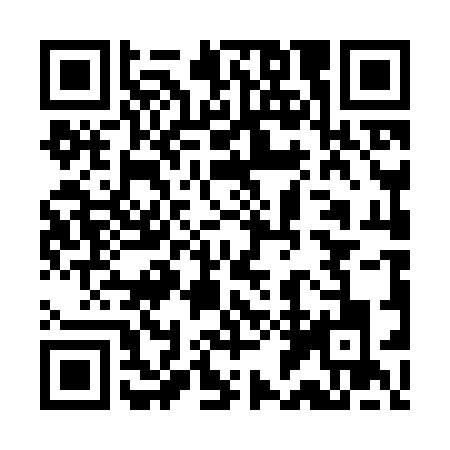 Ramadan times for Agamenticus Station, Maine, USAMon 11 Mar 2024 - Wed 10 Apr 2024High Latitude Method: Angle Based RulePrayer Calculation Method: Islamic Society of North AmericaAsar Calculation Method: ShafiPrayer times provided by https://www.salahtimes.comDateDayFajrSuhurSunriseDhuhrAsrIftarMaghribIsha11Mon5:435:437:0112:534:096:456:458:0312Tue5:425:427:0012:534:106:466:468:0513Wed5:405:406:5812:524:106:486:488:0614Thu5:385:386:5612:524:116:496:498:0715Fri5:365:366:5412:524:126:506:508:0816Sat5:345:346:5312:524:126:516:518:1017Sun5:325:326:5112:514:136:536:538:1118Mon5:315:316:4912:514:146:546:548:1219Tue5:295:296:4712:514:146:556:558:1420Wed5:275:276:4512:504:156:566:568:1521Thu5:255:256:4412:504:166:576:578:1622Fri5:235:236:4212:504:166:586:588:1723Sat5:215:216:4012:494:177:007:008:1924Sun5:195:196:3812:494:177:017:018:2025Mon5:175:176:3612:494:187:027:028:2126Tue5:155:156:3512:494:197:037:038:2327Wed5:135:136:3312:484:197:047:048:2428Thu5:115:116:3112:484:207:067:068:2529Fri5:095:096:2912:484:207:077:078:2730Sat5:075:076:2812:474:217:087:088:2831Sun5:065:066:2612:474:217:097:098:301Mon5:045:046:2412:474:227:107:108:312Tue5:025:026:2212:464:227:117:118:323Wed5:005:006:2112:464:237:137:138:344Thu4:584:586:1912:464:237:147:148:355Fri4:564:566:1712:464:247:157:158:366Sat4:544:546:1512:454:247:167:168:387Sun4:524:526:1412:454:257:177:178:398Mon4:504:506:1212:454:257:187:188:419Tue4:484:486:1012:444:267:207:208:4210Wed4:464:466:0812:444:267:217:218:44